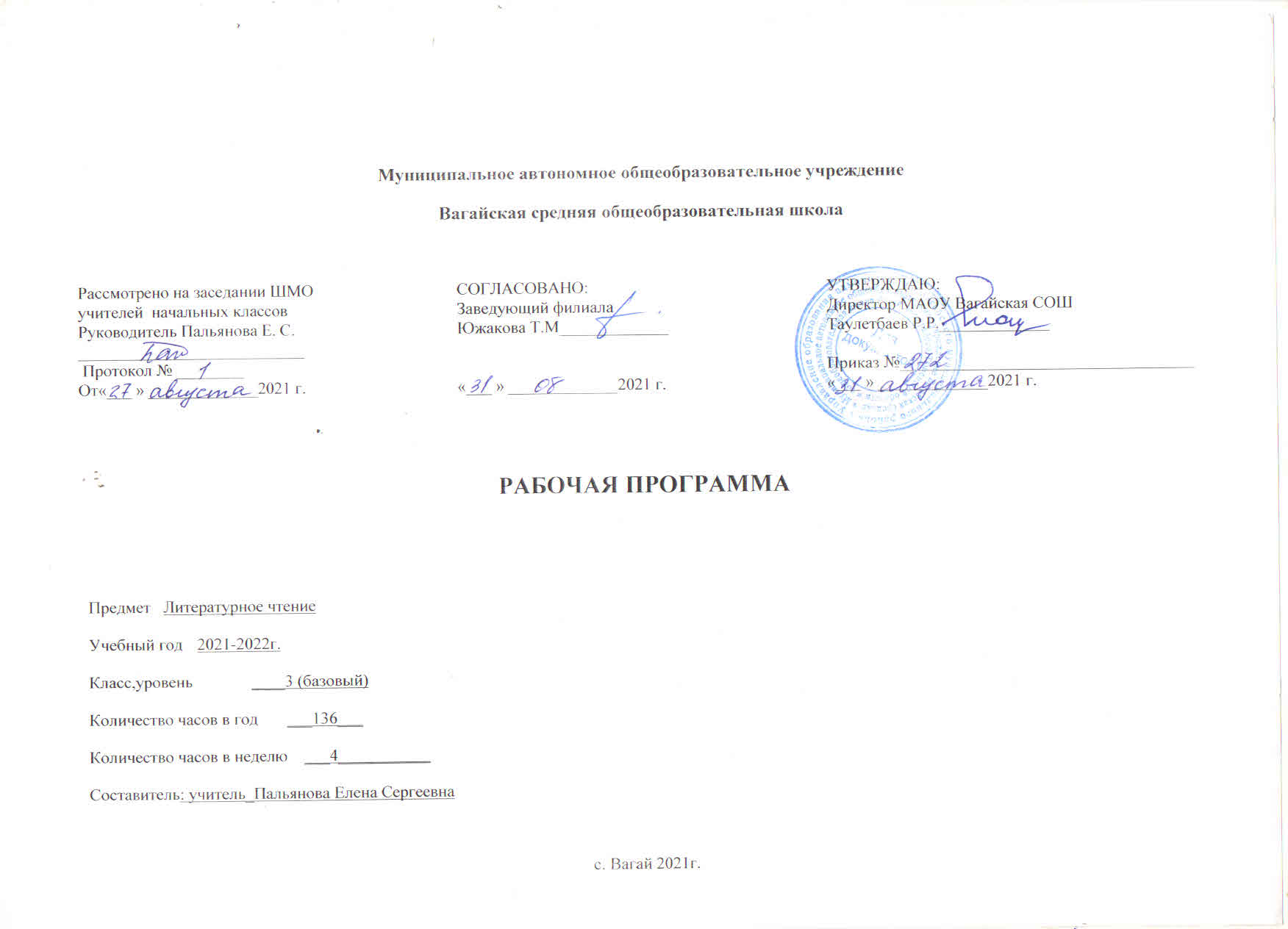 1. Планируемые результаты освоения учебного предмета «Литературное чтение»Личностные результаты:эмпатия – умение осознавать и определять эмоции других людей; сочувствовать другим людям, сопереживать;чувствовать красоту художественного слова, стремиться к совершенствованию собственной речи;понимать ценности семьи, чувства уважения, благодарности, ответственности по отношению к близким людям;иметь собственные читательские приоритеты и уважительно относиться к предпочтениям других людей.Метапредметные результаты:Регулятивные УУД:самостоятельно или под руководством учителя формулировать тему и цели урока;составлять план решения учебной проблемы совместно с учителем;работать по плану, сверяя свои действия с целью, корректировать свою деятельность;осуществлять самоконтроль и контроль за ходом выполнения работы и полученного результата;определять степень успешности своей работы и работы других в соответствии с критериями.Познавательные УУД:вычитывать все виды текстовой информации: фактуальную, подтекстовую, концептуальную;пользоваться разными видами чтения: изучающим, просмотровым, ознакомительным;извлекать информацию, представленную в разных формах (сплошной текст; несплошной текст – иллюстрация, таблица, схема);перерабатывать и преобразовывать информацию из одной формы в другую (составлять план, таблицу, схему);осуществлять анализ и синтез, устанавливать причинно-следственные связи.Коммуникативные УУДадекватно использовать речевые средства для решения различных коммуникативных задач;высказывать и обосновывать свою точку зрения;слушать и слышать других, пытаться принимать иную точку зрения, быть готовым корректировать свою точку зрения;договариваться и приходить к общему решению в совместной деятельностиПредметные результаты:Раздел «Виды речевой и читательской деятельности»Аудирование, чтение вслух и про себя, работа с разными видами текста, библиографическая культура, работа с текстом художественного произведения, культура речевого общения.Обучающиеся научатся:читать правильно выразительно целыми словами вслух, учитывая индивидуальный темп чтения;читать про себя в процессе первичного ознакомительного чтения, выборочного чтения и повторного изучающего чтения;писать письма и правильно реагировать на полученные письма в процессе предметной переписки с научным клубом младшего школьника «Ключ и заря»;называть имена писателей и поэтов – авторов изучаемых произведений; перечислять названия их произведений и коротко пересказывать содержание текстов, прочитанных в классе;выявлять авторское отношение к герою;характеризовать героев произведений; сравнивать характеры героев разных произведений;читать наизусть 6-8 стихотворений разных авторов (по выбору);ориентироваться в книге по её элементам (автор, название, страница «Содержание», иллюстрации)Обучающиеся получат возможность научиться:составлять тематический, жанровый и монографический сборники произведений;делать самостоятельный выбор книги и определять содержание книги по её элементам;самостоятельно читать выбранные книги;высказывать оценочные суждения о героях прочитанных произведений;самостоятельно работать со словарями.Раздел «Литературоведческая пропедевтика»Знать особенности стихотворного произведения (ритм, рифма), различать жанровые особенности народной и авторской сказки, определять литературные приёмы (сравнение, олицетворение, контраст).Обучающиеся научатся:различать сказку о животных, басню, волшебную сказку, бытовую сказку;различать сказку и рассказ по двум основаниям (или одному из двух оснований: особенности построения и основная целевая установка повествования);находить и различать средства художественной выразительности: сравнение, олицетворение, гипербола (преувеличение), звукопись, контраст.Обучающиеся получат возможность научиться:понимать развитие сказки о животных во времени и помещать изучаемые сказки на простейшую ленту времени;обнаруживать «бродячие» сюжеты в сказках разных народов мира.Раздел «Элементы творческой деятельности учащихся»Чтение по ролям, инсценировка, драматизация, устное словесное рисование, работа с репродукциями, создание собственных текстов.Обучающиеся научатся:понимать содержание прочитанного; осознанно выбирать интонацию, темп чтения и необходимые паузы в соответствии с особенностями текста;эмоционально и адекватно воспринимать на слух художественные произведения, определённые программой, и оформлять свои впечатления (отзывы) в устной речи;интерпретировать литературный текст, живописное и музыкальное произведения, выражать свои мысли и чувства по поводу увиденного, прочитанного и услышанного;принимать участие в инсценировке (разыгрывание по ролям) крупных диалоговых фрагментов литературных текстов.Обучающиеся получат возможность научиться:читать вслух стихотворный и прозаический тексты на основе передачи их художественных особенностей, выражения собственного отношения в соответствии с выработанными критериями выразительного чтения;рассматривать иллюстрации в учебнике и репродукции живописных произведений в разделе «Музейный Дом», слушать музыкальные произведения и сравнивать их с художественными текстами с точки зрения выраженных в них мыслей, чувств, переживаний;устно и письменно делиться своими личными впечатлениями и наблюдениями, возникшими в ходе обсуждения литературных текстов, музыкальных и живописных произведений.2. Содержание учебного предмета «Литературное чтение»Учимся наблюдать и копим впечатления(23 часа)Поэзия. Способы раскрытия внутреннего мира лирического героя («героя-рассказчика», «автора») в стихотворных текстах: посредством изображения окружающего мира; через открытое выражение чувств. Средства художественной выразительности, используемые для создания яркого поэтического образа: художественные приемы (олицетворение, сравнение, контраст, звукопись) и фигуры (повтор).Дальнейшее совершенствование умений и навыков осознанного и выразительного чтения. Анализ особенностей собственного чтения вслух: правильности чтения (соблюдения норм литературного произношения), беглости, выразительности (использование интонаций, соответствующих смыслу текста). Формирование потребности совершенствования техники чтения, установки на увеличение его скорости.Постигаем секреты сравнения (16 часов)Сказка о животных.Формирование общего представления о сказке о животных как произведении устного народного творчества, которое есть у всех народов мира. Развитие сказки о животных во времени. Простейшая лента времени: 1) самая древняя сказочная история, 2) просто древняя и 3) менее древняя сказочная история.Особенность самых древних сказочных сюжетов (историй) — их этиологический характер (объяснение причин взаимоотношений между животными и особенностей их внешнего вида).Особенность просто древних сказок — начинает цениться ум и хитрость героя (а не его физическое превосходство).Особенность менее древней сказки — ее нравоучительный характер: начинает цениться благородство героя, его способность быть великодушным и благодарным.Представление о бродячих сюжетах (сказочных историях).Лента времени. Формирование начальных наглядно-образных представлений о линейном движении времени путем помещения произведений фольклора (сказок, созданных в разные периоды древности) на ленту времени, а также путем помещения авторских литературных и живописных произведений на ленту времени.Пытаемся понять, почему люди фантазируют (15 часов)Формирование представлений о жанре рассказа.Герой рассказа. Особенности характера и мира чувств. Сравнительный анализ характеров героев. Способы выражения авторской оценки в рассказе: портрет героя, характеристика действий героя, речевая характеристика, описание интерьера или пейзажа, окружающего героя.Учимся любить (16 часов)Формирование представлений о жанре рассказаГерой рассказа. Особенности характера и мира чувств. Сравнительный анализ характеров героев. Способы выражения авторской оценки в рассказе: портрет героя, характеристика действий героя, речевая характеристика, описание интерьера или пейзажа, окружающего героя.Набираемся житейской мудрости (13 часов)Жанр басни. Двучленная структура басни: сюжетная часть (история) и мораль (нравственный вывод, поучение). Происхождение сюжетной части басни из сказки о животных.Самостоятельная жизнь басенной морали: сходство с пословицей. Международная популярность жанра и развитие жанра басни во времени: Эзоп, Ж. Лафонтен, И. Крылов, С. Михалков, Ф. Кривин.Жанр пословицы. Пословица как школа народной мудрости и жизненного опыта. Использование пословицы «к слову», «к случаю»: для характеристики сложившейся или обсуждаемой ситуации. Пословицы разных народов. Подбор пословиц для иллюстрации сказочных и басенных сюжетов.Продолжаем разгадывать секреты смешного(14 часов)Дальнейшее совершенствование умений и навыков осознанного и выразительного чтения. Анализ особенностей собственного чтения вслух: правильности чтения (соблюдения норм литературного произношения), беглости, выразительности (использование интонаций, соответствующих смыслу текста). Формирование потребности совершенствования техники чтения, установки на увеличение его скорости.Как рождается герой (23часа)Формирование представлений о различии жанров сказки и рассказаРазличение композиций сказки и рассказа (на уровне наблюдений): жесткая заданность сказочной композиции; непредсказуемость композиции рассказа.Различение целевых установок жанров (на уровне наблюдений): приоткрыть слушателю-читателю тайны природы и тайны поведения (сказка); рассказать случай из жизни, чтобы раскрыть характер героя (рассказ).Сравниваем прошлое и настоящее(16 часов)Библиографическая культура. Формирование представлений о жанровом, тематическом и монографическом сборнике. Формирование умений составлять разные сборники. Понятие «Избранное».Составление сборника избранных произведений любимого писателя или поэта. Воспитание потребности пользоваться библиотекой и выбирать книги в соответствии с рекомендованным списком.Связь произведений литературы с произведениями других видов искусства: с живописными и музыкальными произведениями. Формирование начальных представлений о том, что сходство и близость произведений, принадлежащих к разным видам искусства, — это сходство и близость МИРОВОСПРИЯТИЯ их авторов (а не тематическое сходство)3.Тематическое планирование с учетом рабочей программы воспитания с указанием количества часов,отводимых на изучение каждой темыКлючевые воспитательные задачи:- обогащение нравственного опыта младших школьников посредством художественной литературы;- формирование нравственных представлений о добре, дружбе, правде и ответственности;- воспитание интереса и уважения к отечественной культуре и культуре народов многонациональной России и других стран, любви к познанию прошлого своей страны, рождению литературы;- формирование потребности в регулярном чтении книг, развитие интереса к литературному творчеству, творчеству писателей.Приложение 1Календарно-тематическое планирование№ урокаТема урокаМодуль воспитательной программы «Школьный урок»количество часовУчимся наблюдать и копим впечатления231С. Козлов «Июль». Поход в «Музейный Дом».А. Герасимов «После дождя»12Ю. Коваль «Березовый пирожок». Поход в «Музейный Дом». М. Шагал «Окно в сад» 13Как научиться порождать сравнения? В. Маяковский «Тучкины штучки» 14Как научиться порождать сравнения?  С. Козлов «Мимо белого…»15С. Есенин «Нивы сжаты, рощи голы…»16 А. Пушкин «Вот ветер, тучи нагоняя…»,«Опрятней модного паркета…»17Хокку Дзёсо и Басё.  В. Шефнер «Середина марта» 18Хокку Дзёсо и Басё.  В. Шефнер «Середина марта» 19Хокку Басё. Поход в «Музейный Дом».И. Грабарь «Мартовский снег». Н. Матвеева «Гуси на снегу» 110Э. Мошковская «Где тихий-тихий пруд…»111С. Козлов «Сентябрь», «Как оттенить тишину» 112И. Бунин «Листопад» 113Записная книжка Кости Погодина114А. Пушкин «Зимнее утро»115В. Берестов «Большой мороз» 116В. Берестов «Плащ». Поход  в «Музейный Дом». Винсент Ван Гог «Ботинки», «Отдых после работы» 117С. Козлов «Разрешите с вами посумерничать» 118Ю. Коваль «Вода с закрытыми глазами» 119Ю. Коваль «Вода с закрытыми глазами». Поход в «Музейный Дом». В. Поленов «Заросший пруд» 120Хокку Ранрана121В. Берестов «Первый листопад». В. Лунин «Идем в лучах зари» 122В. Лунин «Ливень» 123Обобщение по теме «Учимся наблюдать и копим впечатления» 1Постигаем секреты сравнения1624Сказка индейцев Северной Америки «Откуда пошли болезни и лекарства» 125Африканская сказка «Гиена и черепаха» 128Алтайская сказка «Нарядный бурундук» 127Экскурсия в библиотеку. Проектирование сборника сказок128Венгерская сказка «Два жадных медвежонка» 129Корейская сказка «Как барсук и куница судились» 130Индийская сказка «О собаке, кошке и обезьяне»131Индийская сказка «Золотая рыба» 132Чем похожи «бродячие» сказочные истории? 133Кубинская сказка «Черепаха, кролик и удав-маха» 134Шведская сказка «По заслугам расчёт» (хрестоматия) 135Индийская сказка «Хитрый шакал» 136Сборник «Сказки народов мира» 137Бурятская сказка "Снег и заяц"138Хакасская сказка "Как птицы царя выбирали"139Обобщение по разделу «Постигаем секреты сравнения» 1Пытаемся понять, почему люди фантазируют1540Новелла Матвеева "Картофельные олени"141Саша Чёрный "Дневник Фокса Микки"142Саша Чёрный "Дневник Фокса Микки"143Саша Чёрный "Дневник Фокса Микки"144Очередное заседание клуба «Почему люди фантазируют». Т. Пономарева «Автобус» 145Татьяна Пономарёва "В шкафу"146Эмма Мошковская "Вода в колодце"147Эмма Мошковская "Мотылёк», «Осенняя вода". (Работа с хрестоматией.) 148Борис Житков "Как я ловил  человечков"149Борис Житков "Как я ловил  человечков"150Борис Житков "Как я ловил  человечков"151Тим Собакин"Игра в птиц"152Сергей Козлов «Звуки и голоса». (Работа с хрестоматией.) 153Константин Бальмонт "Гномы"154Обобщение по разделу «Пытаемся понять, почему люди фантазируют» 1Учимся любить1655Татьяна Пономарёва "Прогноз погоды"156Татьяна Пономарёва "Лето в чайнике"157Мария Вайсман "Лучший друг медуз"158Мария Вайсман "Лучший друг медуз"159Александр Куприн "Слон"160Александр Куприн "Слон"161Александр Куприн "Слон"162Виктор Драгунский «Кот в сапогах». (Работа с хрестоматией.) 163Константин Паустовский "Заячьи лапы"164Константин Паустовский "Заячьи лапы"165Константин Паустовский "Заячьи лапы"166Сергей Козлов "Если меня совсем нет"167Сергей Козлов "Если меня совсем нет"168Работа над составлением литературного сборника169Подготовка своих видов сборников. Письмо в клуб170Обобщение по разделу «Учимся любить» 1Набираемся житейской мудрости1371Басня. Эзоп "Рыбак и рыбёшка"172Эзоп «Соловей и ястреб» 173Эзоп "Отец и сыновья", "Быки и лев"174Лента времени. Пословицы175Эзоп "Ворон и лисица» 176Иван Крылов "Лисица и виноград"Урок-театрализация177Иван Крылов "Квартет"178Иван Крылов "Лебедь, рак и щука" и "Квартет"179Басня "Волк и журавль". (Работа с хрестоматией.)180Самостоятельная работа по заданиям учебника181Бытовая сказка. «Каша из топора» 182Бытовая сказка.  «Солдатская шинель» 183Обобщение по разделу «Набираемся житейской мудрости»1Продолжаем разгадывать секреты смешного1484Леонид Каминский "Сочинение ”Как я помогаю маме”»185Ирина Пивоварова "Сочинение"186Марина Бородицкая "На контрольной"/187Лев Яковлев "Для Лены". Михаил Яснов "Подходящий угол"188Надежда Тэффи "Преступник"189Надежда Тэффи "Преступник"190Надежда Тэффи "Преступник"191Корней  Чуковский "От двух до пяти"192Стихи Григория Остера "Вредные советы". Татьяна Пономарёва "Помощь"193Виктор Драгунский "Ровно 25 кило"194Виктор Драгунский "Ровно 25 кило"195Н.Носов «Мишкина каша». (Работа с хрестоматией.) Урок- инсценировка196Т. Кочиев «Такая яблоня» 197Обобщение по разделу «Продолжаем разгадывать секреты смешного» 1Как рождается герой2398Пытаемся выяснить, как рождается герой199Борис Заходер "История гусеницы"(начало) 1100Юнна Мориц "Жора Кошкин"1101Борис Заходер "История гусеницы" (продолжение) 1102Леонид Яхнин "Лесные жуки"(продолжение) 1103Борис Заходер "История гусеницы" (окончание)1104Михаил Яснов "Гусеница – Бабочке"1105Сергей Махотин «Самый маленький» (Работа с хрестоматией.) 1106Сергей Махотин «Самый маленький» (Работа с хрестоматией.) 1107Николай Гарин-Михайловский "Детство Тёмы"1108Николай Гарин-Михайловский "Детство Тёмы"1109Николай Гарин-Михайловский "Детство Тёмы"1110Леонид Пантелеев "Честное слово"1111Леонид Пантелеев "Честное слово"1112Леонид Пантелеев "Честное слово"1113Леонид Пантелеев "Честное слово"1114Александр Пушкин «Сказка о царе Салтане, о сыне его славном и могучем богатыре князе ГвидонеСалтановиче и о прекрасной царевне Лебеди» (Работа с хрестоматией) 1115Александр Пушкин «Сказка о царе Салтане, о сыне его славном и могучем богатыре князе ГвидонеСалтановиче и о прекрасной царевне Лебеди» (Работа с хрестоматией) 1116Александр Пушкин «Сказка о царе Салтане, о сыне его славном и могучем богатыре князе ГвидонеСалтановиче и о прекрасной царевне Лебеди» (Работа с хрестоматией) 1117Отрывки из поэмы Николая Некрасова "На Волге" 1118Отрывки из поэмы Николая Некрасова "На Волге" 1119Отрывки из поэмы Николая Некрасова "На Волге"1120Обобщение по разделу «Как рождается герой» 1Сравниваем прошлое и настоящее16121Сравниваем прошлое и настоящее. Поход  в «Музейный Дом». Борис Кустодиев «Масленица»1122Константин Паустовский "Растрёпанный воробей"1123Константин Паустовский "Растрёпанный воробей"1124Константин Паустовский "Растрёпанный воробей"1125Юрий Коваль «Под соснами» (Работа с хрестоматией.) 1126Александр Пушкин "Цветок"1127Аркадий Гайдар "Чук и Гек"1128Аркадий Гайдар "Чук и Гек"1129Аркадий Гайдар "Чук и Гек"1130Аркадий Гайдар "Чук и Гек1131Аркадий Гайдар "Чук и Гек"1132Поход  в «Музейный Дом». Виктор Попков «Интерьер с фикусами», «Семейные фотографии» 1133К. Паустовский «Стальное колечко». (Работа с хрестоматией.) 1134К. Паустовский «Стальное колечко». (Работа с хрестоматией.) 1135К. Паустовский «Стальное колечко». (Работа с хрестоматией.) 1136Обобщение по теме «Сравниваем прошлое и настоящее». Итоговое заседание клуба «Ключи заря». /1Всего:136№ урокаТема урока/ количество часовКоличество часовДатаДатаДатаДатаДатаДата№ урокаТема урока/ количество часовКоличество часовПо плануПо плануПо плануПо плануПо плануПо фактуУчимся наблюдать и копим впечатления  (23 часа)Учимся наблюдать и копим впечатления  (23 часа)Учимся наблюдать и копим впечатления  (23 часа)1С. Козлов «Июль». Поход в «Музейный Дом».А. Герасимов «После дождя»/1ч103.0903.0903.0903.0903.092Ю. Коваль «Березовый пирожок». Поход в «Музейный Дом». М. Шагал «Окно в сад» /1ч104.0904.0904.0904.0904.093Как научиться порождать сравнения? В. Маяковский «Тучкины штучки» /1ч105.0905.0905.0905.0905.094Как научиться порождать сравнения?  С. Козлов «Мимо белого…»/1ч106.0906.0906.0906.0906.095С. Есенин «Нивы сжаты, рощи голы…»/1ч110.0910.0910.0910.0910.096 А. Пушкин «Вот ветер, тучи нагоняя…»,«Опрятней модного паркета…»/1ч111.0911.0911.0911.0911.097Хокку Дзёсо и Басё.  В. Шефнер «Середина марта» /1ч112.0912.0912.0912.0912.098Хокку Дзёсо и Басё.  В. Шефнер «Середина марта» /1ч113.0913.0913.0913.0913.099Хокку Басё. Поход в «Музейный Дом».И. Грабарь «Мартовский снег». Н. Матвеева «Гуси на снегу» /1ч117.0917.0917.0917.0917.0910Э. Мошковская «Где тихий-тихий пруд…»118.0918.0918.0918.0918.0911С. Козлов «Сентябрь», «Как оттенить тишину» /1ч119.0919.0919.0919.0919.0912И. Бунин «Листопад» /1ч120.0920.0920.0920.0920.0913Записная книжка Кости Погодина/1ч124.0924.0924.0924.0924.0914А. Пушкин «Зимнее утро» /1ч125.0925.0925.0925.0925.0915В. Берестов «Большой мороз» /1ч126.0926.0926.0926.0926.0916В. Берестов «Плащ». Поход  в «Музейный Дом». Винсент Ван Гог «Ботинки», «Отдых после работы» 127.0927.0927.0927.0927.0917С. Козлов «Разрешите с вами посумерничать» 101.1001.1001.1001.1001.1018Ю. Коваль «Вода с закрытыми глазами» 11102.1002.1002.1019Ю. Коваль «Вода с закрытыми глазами». Поход в «Музейный Дом». В. Поленов «Заросший пруд» 11103.1003.1003.1020Хокку Ранрана11104.1004.1004.1021В. Берестов «Первый листопад». В. Лунин «Идем в лучах зари» 11108.1008.1008.1022В. Лунин «Ливень» 11109.1009.1009.1023Обобщение по теме «Учимся наблюдать и копим впечатления» 11110.1010.1010.10Постигаем секреты сравнения(16 часов)Постигаем секреты сравнения(16 часов)Постигаем секреты сравнения(16 часов)Постигаем секреты сравнения(16 часов)24Сказка индейцев Северной Америки «Откуда пошли болезни и лекарства» 1110.1010.1010.1010.1025Африканская сказка «Гиена и черепаха» 1115.1015.1015.1015.1028Алтайская сказка «Нарядный бурундук» 1116.1016.1016.1016.1027Экскурсия в библиотеку. Проектирование сборника сказок1117.1017.1017.1017.1028Венгерская сказка «Два жадных медвежонка» 1118.1018.1018.1018.1029Корейская сказка «Как барсук и куница судились» 1122.1022.1022.1022.1030Индийская сказка «О собаке, кошке и обезьяне» 1123.1023.1023.1023.1031Индийская сказка «Золотая рыба» 1124.1024.1024.1024.1032Чем похожи «бродячие» сказочные истории? 1125.1025.1025.1025.1033Кубинская сказка «Черепаха, кролик и удав-маха» 1105.1105.1105.1105.1134Шведская сказка «По заслугам расчёт» (хрестоматия) 1106.1106.1106.1106.1135Индийская сказка «Хитрый шакал» 1107.1107.1107.1107.1136Сборник «Сказки народов мира» 1108.1108.1108.1108.1137Бурятская сказка "Снег и заяц"1112.1112.1112.1112.1138Хакасская сказка "Как птицы царя выбирали"1113.1113.1113.1113.1139Обобщение по разделу «Постигаем секреты сравнения» 1114.1114.1114.1114.11Пытаемся понять, почему люди фантазируют ( 15   часов)Пытаемся понять, почему люди фантазируют ( 15   часов)Пытаемся понять, почему люди фантазируют ( 15   часов)Пытаемся понять, почему люди фантазируют ( 15   часов)40Новелла Матвеева "Картофельные олени"1115.1115.1141Саша Чёрный "Дневник Фокса Микки"119.1119.1119.1142Саша Чёрный "Дневник Фокса Микки"1120.1120.1143Саша Чёрный "Дневник Фокса Микки"1121.1121.1144Очередное заседание клуба «Почему люди фантазируют». Т. Пономарева «Автобус» 1122.1122.1145Татьяна Пономарёва "В шкафу"1126.1126.1146Эмма Мошковская "Вода в колодце"1127.1127.1147Эмма Мошковская "Мотылёк», «Осенняя вода". (Работа с хрестоматией.) 1128.1128.1148Борис Житков "Как я ловил  человечков"1129.1129.1149Борис Житков "Как я ловил  человечков"1103.1203.1250Борис Житков "Как я ловил  человечков"1104.1204.1251Тим Собакин"Игра в птиц"/1ч1105.1205.1252Сергей Козлов «Звуки и голоса». (Работа с хрестоматией.) 1106.1206.1253Константин Бальмонт "Гномы"1110.1210.1254Обобщение по разделу «Пытаемся понять, почему люди фантазируют» 1111.1211.12Учимся любить ( 16 часов)55Татьяна Пономарёва "Прогноз погоды"1112.1212.1256Татьяна Пономарёва "Лето в чайнике"1113.1213.1257Мария Вайсман "Лучший друг медуз"1117.1217.1258Мария Вайсман "Лучший друг медуз"1118.1218.1259Александр Куприн "Слон"1119.1219.1260Александр Куприн "Слон"1120.1220.1261Александр Куприн "Слон"1124.1224.1262Виктор Драгунский «Кот в сапогах». (Работа с хрестоматией.) 1125.1225.1263Константин Паустовский "Заячьи лапы"1126.1226.1264Константин Паустовский "Заячьи лапы"1127.1227.1265Константин Паустовский "Заячьи лапы"1114.0114.0166Сергей Козлов "Если меня совсем нет"1115.0115.0167Сергей Козлов "Если меня совсем нет"1116.0116.0168Работа над составлением литературного сборника1117.0117.0169Подготовка своих видов сборников. Письмо в клуб1121.0121.0170Обобщение по разделу «Учимся любить» 1122.0122.01Набираемся житейской мудрости (13 часов)Набираемся житейской мудрости (13 часов)Набираемся житейской мудрости (13 часов)Набираемся житейской мудрости (13 часов)71Басня. Эзоп "Рыбак и рыбёшка"1123.0123.0172Эзоп «Соловей и ястреб» 1124.0124.0173Эзоп "Отец и сыновья", "Быки и лев"1128.0128.0174Лента времени. Пословицы1129.0129.0175Эзоп "Ворон и лисица» 1130.0130.0176Иван Крылов "Лисица и виноград"1131.0131.0177Иван Крылов "Квартет"1104.0204.0278Иван Крылов "Лебедь, рак и щука" и "Квартет"1105.0205.0279Басня "Волк и журавль". (Работа с хрестоматией.) 1106.0206.0280Самостоятельная работа по заданиям учебника1107.0207.0281Бытовая сказка. «Каша из топора» 1111.0211.0282Бытовая сказка.  «Солдатская шинель» 1112.0212.0283Обобщение по разделу «Набираемся житейской мудрости» 1113.0213.02Продолжаем разгадывать секреты смешного (14 часов)Продолжаем разгадывать секреты смешного (14 часов)Продолжаем разгадывать секреты смешного (14 часов)Продолжаем разгадывать секреты смешного (14 часов)84Леонид Каминский "Сочинение ”Как я помогаю маме”».1114.0214.0285Ирина Пивоварова "Сочинение"1118.0218.0286Марина Бородицкая "На контрольной"1119.0219.0287Лев Яковлев "Для Лены". Михаил Яснов "Подходящий угол"1120.0120.0188Надежда Тэффи "Преступник"1121.0121.0189Надежда Тэффи "Преступник"1125.0125.0190Надежда Тэффи "Преступник"1126.0126.0191Корней  Чуковский "От двух до пяти"1127.0127.0192Стихи Григория Остера "Вредные советы". Татьяна Пономарёва "Помощь"1128.0128.0193Виктор Драгунский "Ровно 25 кило"1103.0303.0394Виктор Драгунский "Ровно 25 кило"1104.0304.0395Н.Носов «Мишкина каша». (Работа с хрестоматией.) 105.0305.0305.0396Т. Кочиев «Такая яблоня» 106.0306.0306.0397Обобщение по разделу «Продолжаем разгадывать секреты смешного» 110.0310.0310.03Как рождается герой (23часа)Как рождается герой (23часа)Как рождается герой (23часа)98Пытаемся выяснить, как рождается герой111.0311.0311.0311.0399Борис Заходер "История гусеницы" (начало) 112.0312.0312.0312.03100Юнна Мориц "Жора Кошкин"113.0313.0313.0313.03101Борис Заходер "История гусеницы" (продолжение) 117.0317.0317.0317.03102Леонид Яхнин "Лесные жуки"(продолжение) 118.0318.0318.0318.03103Борис Заходер "История гусеницы" (окончание) 119.0319.0319.0319.03104Михаил Яснов "Гусеница – Бабочке"120.0320.0320.0320.03105Сергей Махотин «Самый маленький» (Работа с хрестоматией.) 131.0331.0331.0331.03106Сергей Махотин «Самый маленький» (Работа с хрестоматией.) 101.0401.0401.0401.04107Николай Гарин-Михайловский "Детство Тёмы"102.0402.0402.0402.04108Николай Гарин-Михайловский "Детство Тёмы"103.0403.0403.0403.04109Николай Гарин-Михайловский "Детство Тёмы"107.0407.0407.0407.04110Леонид Пантелеев "Честное слово"108.0408.0408.0408.04111Леонид Пантелеев "Честное слово"109.0409.0409.0409.04112Леонид Пантелеев "Честное слово"110.0410.0410.0410.04113Леонид Пантелеев "Честное слово"114.0414.0414.0414.04114Александр Пушкин «Сказка о царе Салтане, о сыне его славном и могучем богатыре князе Гвидоне Салтановиче и о прекрасной царевне Лебеди» (Работа с хрестоматией) 115.0415.0415.0415.04115Александр Пушкин «Сказка о царе Салтане, о сыне его славном и могучем богатыре князе Гвидоне Салтановиче и о прекрасной царевне Лебеди» (Работа с хрестоматией) 116.0416.0416.0416.04116Александр Пушкин «Сказка о царе Салтане, о сыне его славном и могучем богатыре князе Гвидоне Салтановиче и о прекрасной царевне Лебеди» (Работа с хрестоматией) 117.0417.0417.0417.04117Отрывки из поэмы Николая Некрасова "На Волге" 121.0421.0421.0421.04118Отрывки из поэмы Николая Некрасова "На Волге" 122.0422.0422.0422.04119Отрывки из поэмы Николая Некрасова "На Волге"123.0423.0423.0423.04120Обобщение по разделу «Как рождается герой» 124.0424.0424.0424.04Сравниваем прошлое и настоящее (16 часов)Сравниваем прошлое и настоящее (16 часов)Сравниваем прошлое и настоящее (16 часов)121Сравниваем прошлое и настоящее. Поход  в «Музейный Дом». Борис Кустодиев «Масленица»128.0428.0428.0428.04122Константин Паустовский "Растрёпанный воробей"129.0429.0429.0429.04123Константин Паустовский "Растрёпанный воробей"130.0430.0430.0430.04124Константин Паустовский "Растрёпанный воробей"105.0505.0505.0505.05125Юрий Коваль «Под соснами» (Работа с хрестоматией.) 106.0506.0506.0506.05126Александр Пушкин "Цветок"107.0507.0507.0507.05127Аркадий Гайдар "Чук и Гек"108.0508.0508.0508.05128Аркадий Гайдар "Чук и Гек"112.0512.0512.0512.05129Аркадий Гайдар "Чук и Гек"113.0513.0513.0513.05130Аркадий Гайдар "Чук и Гек"114.0514.0514.0514.05131Аркадий Гайдар "Чук и Гек"115.0515.0515.0515.05132Поход  в «Музейный Дом». Виктор Попков «Интерьер с фикусами», «Семейные фотографии» 119.0519.0519.0519.05133К. Паустовский «Стальное колечко». (Работа с хрестоматией.) 120.0520.0520.0520.05134К. Паустовский «Стальное колечко». (Работа с хрестоматией.) 121.0521.0521.0521.05135К. Паустовский «Стальное колечко». (Работа с хрестоматией.) 122.0522.0522.0522.05136Обобщение по теме «Сравниваем прошлое  и настоящее». Итоговое заседание клуба «Ключ и заря». 126.0526.0526.0526.05